Ihr Ansprechpartner:Dirk Rott, Leiter Marketing	29. März 2019Presseinformation WP1905: Vordefinierte Aktionen auslösen mit dem Action Trigger Bilder und Texte sind für die Veröffentlichung in der Fachpresse (Print und Online) freigegeben. Btte senden Sie uns nach der Veröffentlichung ein Belegexemplar zu. Herzlichen Dank für Ihre Bemühungen im Voraus.__________________________________________________________________________Vordefinierte Aktionen auslösen mit dem Action Trigger Effizienter visualisieren dank Action TriggerDie Visualisierungssoftware EasyBuilder Pro V6.02.01.01 für die HMI der cMT-Serie von Wachendorff Prozesstechnik bietet ein brandneues Feature: die Funktion „Action Trigger“. Diese Funktion ermöglicht es Nutzern eine Reihe von Aktionen über eine grafische Benutzeroberfläche vorzudefinieren, wodurch die Notwendigkeit der Kombination mehrerer Objekte oder des Schreibens von Makros entfällt. Das wird den Programmierer sehr freuen, denn das Projekt wird deutlich weniger komplex.Mehr Informationen: https://www.wachendorff-prozesstechnik.de/fileadmin/wp/fileserver/Download_Newsletter/Newsletter_BuB022019_ActionTrigger_15022019.pdfBild (Wachendorff Prozesstechnik):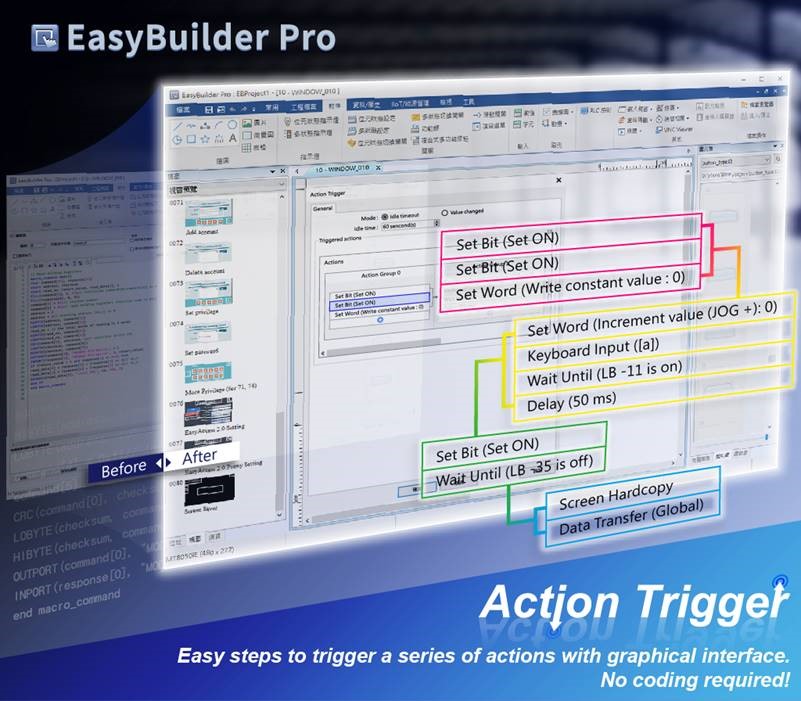 WP1905_Wachendorff_cMT_ActionTrigger.jpg